Отчёт о  проведении мероприятий, посвященных Дню российской космонавтики и 60-летию полёта в космос Ю.А.Гагарина12 апреля 1961года навсегда останется в памяти человечества. 60 лет назад  Юрий Алексеевич Гагарин совершил первый в истории полет человека в космическое пространство – облетел земной шар за 1 час 48 минут и благополучно вернулся на землю. Теперь полёты в космос стали для нас привычными. Человечество превратило мечту в реальность. В нашей школе  проводились мероприятия, посвященные Дню российской космонавтики. Все классы с 1-го  по 9-ый  активно приняли участие в  мероприятиях.Увлекательные пятиминутки  проходили  во всех классах на классных часах  на тему «Достижения космических исследований».  Был организован и успешно проведён единый урок, посвящённый  60-летию полёта в космос Ю.А.Гагарина «Он сказал: Поехали!». Все учащиеся школы почерпнули  много разной информации о развитии космонавтики и космических технологий в нашей стране. 12 апреля с увлекательной беседой выступила работник Митинского КДЦ Кузьмина О.В.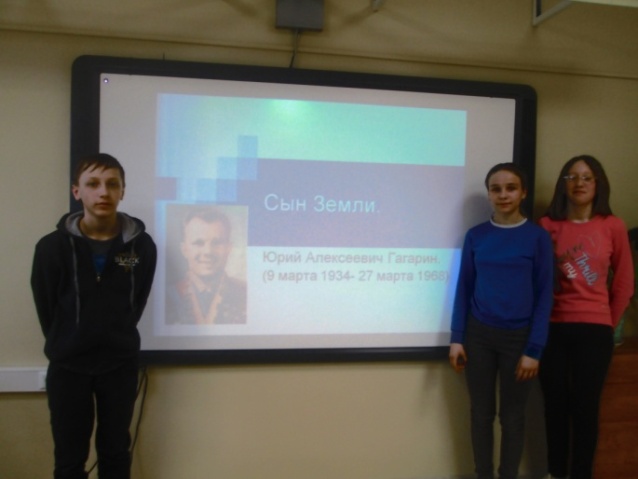 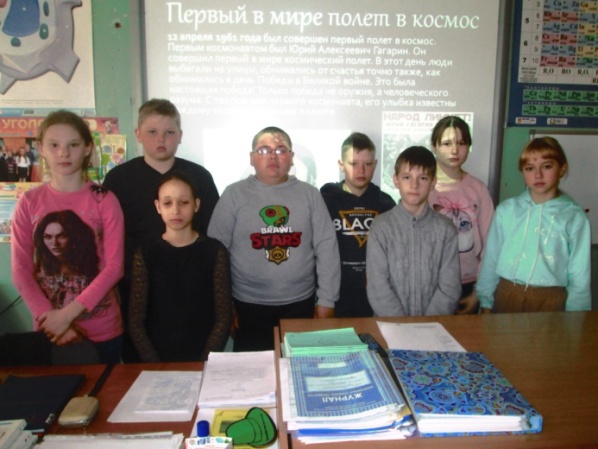 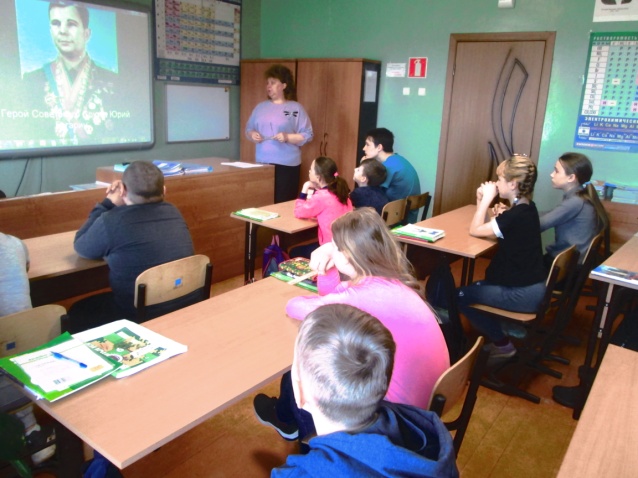 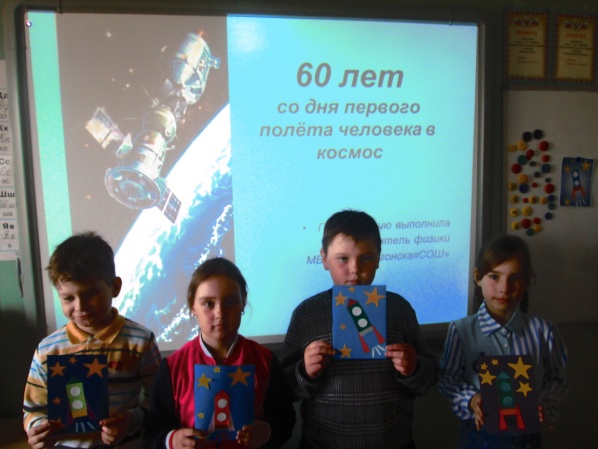 